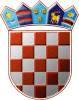 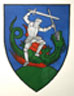         REPUBLIKA HRVATSKA                                                       MEĐIMURSKA ŽUPANIJAOPĆINA SVETI JURAJ NA BREGU                           OPĆINSKO VIJEĆEKLASA:023-06/22-01/04URBROJ:2109/16-03-22-6Pleškovec, 29. rujna 2022.Na temelju članka 31. i 31/a. Zakona o lokalnoj i područnoj (regionalnoj) samoupravi („Narodne novine“, broj 33/01., 60/01., 129/05., 109/07., 125/08., 36/09., 150/11., 144/12., 19/13., 137/15., 123/17., 98/19. i 144/20.) i članka 28. Statuta Općine Sveti Juraj na Bregu („Službeni glasnik Međimurske županije“, broj 08/21.) Općinsko vijeće Općine Sveti Juraj na Bregu na 09. sjednici održanoj 29. rujna 2022. godine, donijelo jeI. izmjene i dopune Odluke o naknadamaČlanak 1. Odluke o naknadama („Službeni glasnik Međimurske županije“, broj 03/21.) mijenja se i glasi:Članak 1.Ovom Odlukom određuje se visina naknade za rad predsjednika Općinskog vijeća Općine Sveti Juraj na Bregu u visini od 750,00 kuna neto mjesečno. Predsjednik Općinskog vijeća Općine Sveti Juraj na Bregu nema pravo na naknadu po sjednici.Članak 2. Odluke o naknadama („Službeni glasnik Međimurske županije“, broj 03/21.) mijenja se i glasi:Članak 2.Potpredsjednicima Općinskog vijeća Općine Sveti Juraj na Bregu određuje se naknada za rad u visini od 250,00 kuna neto mjesečno. Potpredsjednici Općinskog vijeća Općine Sveti Juraj na Bregu nemaju pravo na naknadu po sjednici.Članak 3.Ostale odredbe Odluke o naknadama, KLASA: 023-06/21-01/04; URBROJ: 2109/16-03-21-5 od 28. rujna 2021. godine, ne mijenjaju se.Članak 4.Ove I. izmjene i dopune Odluke o naknadama stupanju na snagu osmog dana od dana objave u „Službenom glasniku Međimurske županije“.                                                                                                  PREDSJEDNIK                                                                                                  Općinskog vijeća                                                                                                  Anđelko Kovačić